      S ČOPIČI SLIKAMO OBLAKE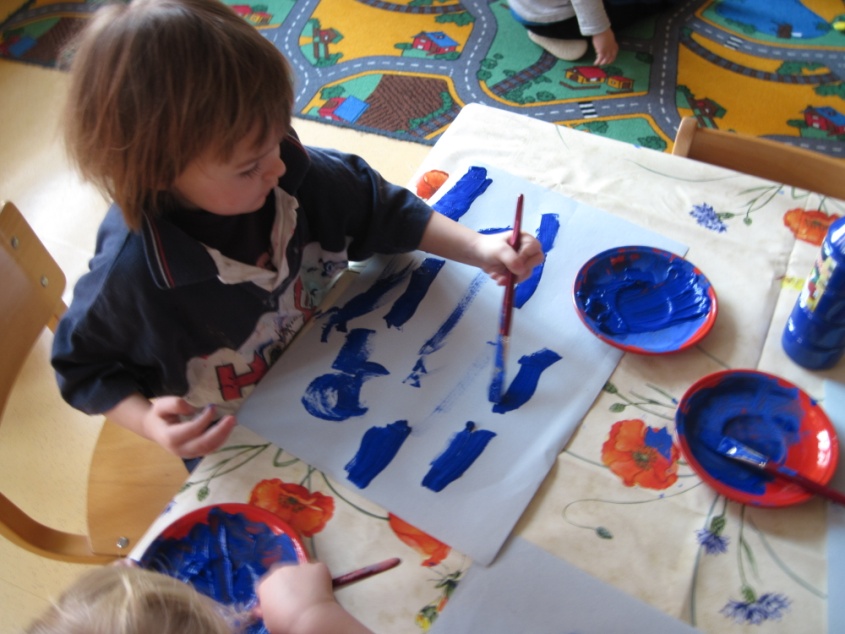  REŽEMO S ŠKARJAMI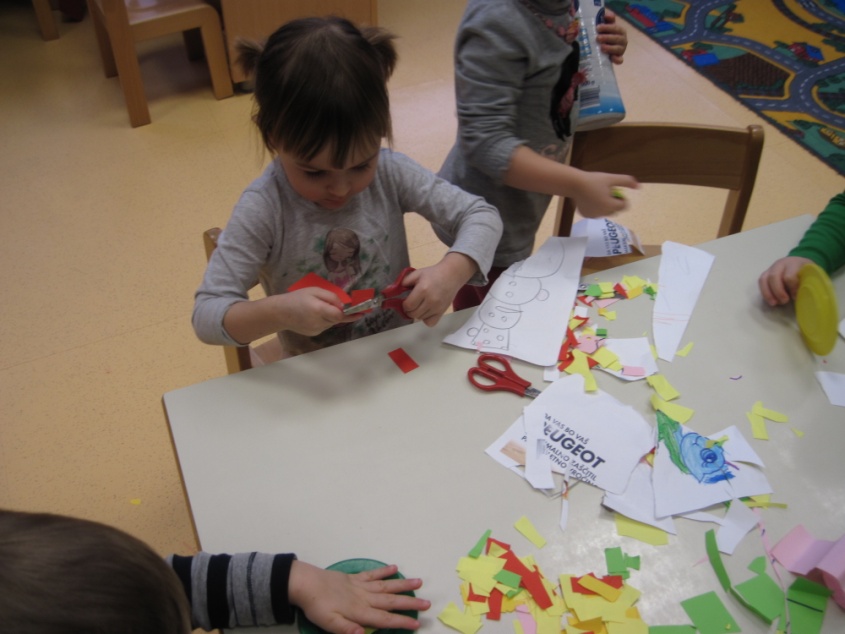  KUHAMO PAPIRČKE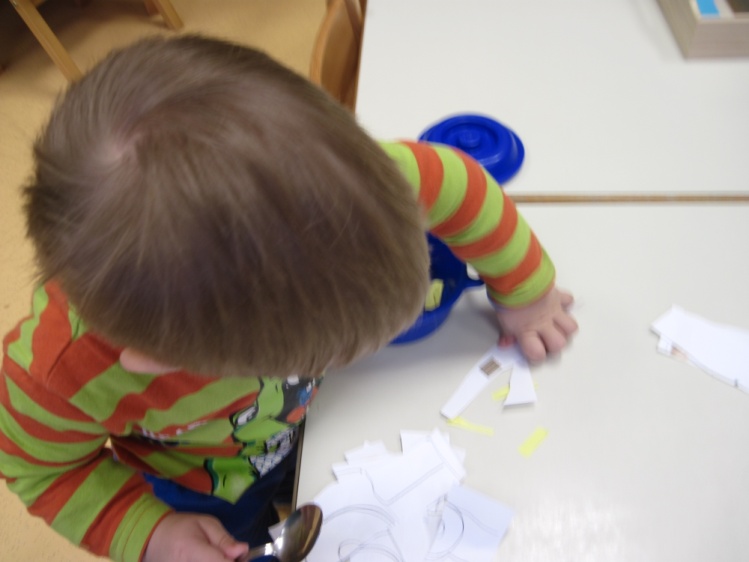   IGRAMO SE Z PRVIM SNEGOM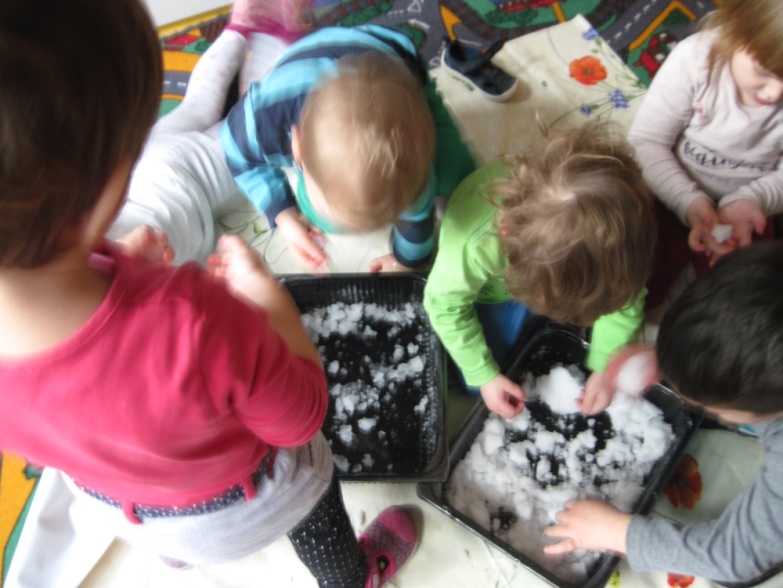  GNETEMO SLANO TESTO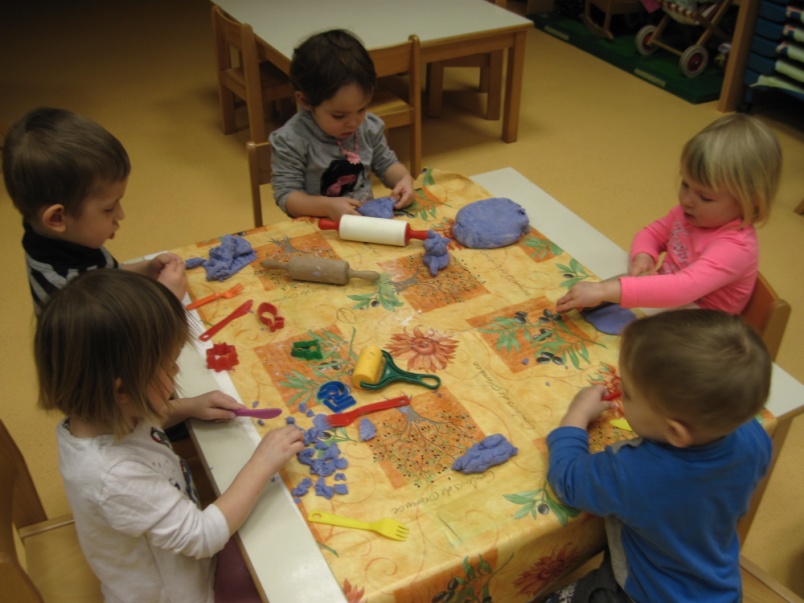  PRESIPAVAMO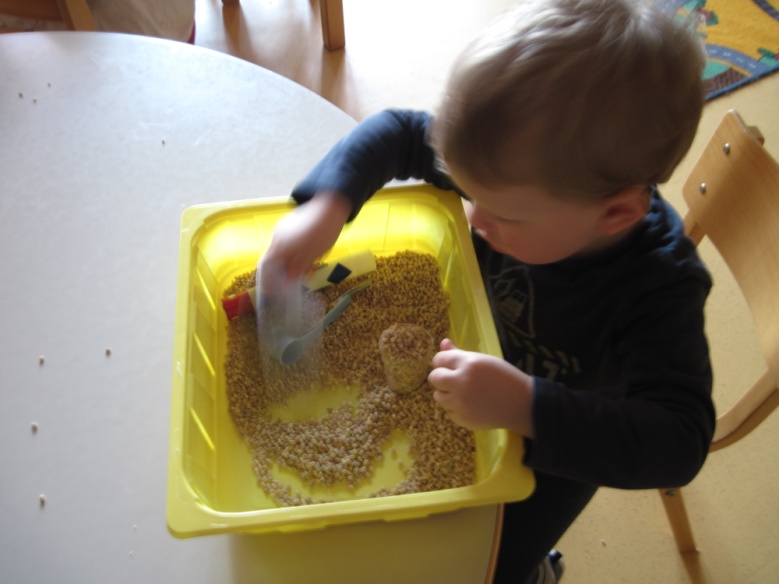 